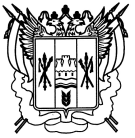 Российская ФедерацияРостовская областьЗаветинский районмуниципальное образование «Заветинское сельское поселение»                Администрация Заветинского сельского поселения Распоряжение№ 1405.03.2020                                                                                               с. Заветное Об определении ответственногодолжностного лица          В целях подготовки к проведению Всероссийской переписи  населения 2020 года           1. Назначить Ларченко Надежду Михайловну, ведущего специалиста по общим вопросам Администрации Заветинского сельского поселения ответственным за координацию вопросов подготовки к Всероссийской переписи населения 2020 года с использованием Портала государственных и муниципальных услуг.          2. Контроль за выполнением распоряжения оставляю за собой.Глава АдминистрацииЗаветинского сельского поселения                                 С.И. БондаренкоРаспоряжение вносит ведущийспециалист по общим вопросам